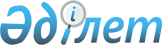 Хорватия Республикасында Қазақстан Республикасының Елшілігін ашу туралыҚазақстан Республикасы Президентінің 2007 жылғы 19 желтоқсандағы N 492 Жарлығы



Қазақстан Республикасы Президенті  



мен Үкіметі актілерінің жинағында  



жариялануға тиіс          

      Қазақстан Республикасының Хорватия Республикасымен дипломатиялық қатынастарын нығайту мақсатында 

ҚАУЛЫ ЕТЕМІН:





      1. Загреб қаласында (Хорватия Республикасы) Қазақстан Республикасының Елшілігі ашылсын.




      2. Қазақстан Республикасының Үкіметі осы Жарлықтан туындайтын қажетті шараларды қабылдасын.




      3. Осы Жарлық 2008 жылғы 1 қаңтардан бастап қолданысқа енгізіледі.

      

Қазақстан Республикасының




      Президенті


					© 2012. Қазақстан Республикасы Әділет министрлігінің «Қазақстан Республикасының Заңнама және құқықтық ақпарат институты» ШЖҚ РМК
				